Nazwa i adres Zamawiającego:Miejskie Przedsiębiorstwo Oczyszczania Sp. z o. o. z siedzibą w Toruniu przy ul. Grudziądzkiej 159,  wpisana do Krajowego Rejestru Sądowego prowadzonego przez VII Wydział Gospodarczy Sądu Rejonowego w Toruniu pod numerem 0000151221, posiadająca NIP 879-016-92-80, REGON 870525973, o kapitale zakładowym wynoszącym 14 491 000,00 złDane dotyczące Wykonawcy:Firma: …………………..……………………………….………………………………………………..……Siedziba:.………………..……………………………………………………………………………………….NIP:…………………..………………REGON:……………………………….Dane kontaktowe Wykonawcy:Nr telefonu:…………………………………Nr faksu: ……………..……………………Adres poczty elektronicznej: ……………………………………………………………………………..Oferuję wykonanie przedmiotu zamówienia za cenę brutto: …………………………………… zł
(słownie złotych: ……………………………………………………………………………………., w tym netto:.......................zł (słownie złotych: ....................................................................................) Powyższa cena została obliczona zgodnie z poniższą tabelą:OŚWIADCZAM, że na przedmiot zamówienia udzielam gwarancji w wymiarze ….. miesięcy od dnia dostawy.OŚWIADCZAM, że zapoznałem się z Opisem Przedmiotu Zamówienia i nie wnoszę do niego zastrzeżeń.UWAŻAM się za związanego niniejszą ofertą przez okres 30 dni od upływu terminu składania ofert. Oświadczam, że spełniam warunki udziału w postępowaniu.................................... dnia .........................................................................................................[ podpis wykonawcy ]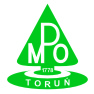 System Zarządzania JakościąP/SZ.J-8.4-01
FORMULARZ  OFERTOWYDostawa 30 000 szt. torebek papierowych do koszy na psie odchodyP/SZ.J-8.4-01
FORMULARZ  OFERTOWYDostawa 30 000 szt. torebek papierowych do koszy na psie odchodyZnak: PK.P-28/2022Załącznik nr 1 do Zapytania ofertowegoZałącznik nr 1 do UmowyZnak: PK.P-28/2022LpAsortymentSzacunkowa IlośćJ.m.Cena jednost. netto w PLNWartość zamówienia netto w PLNStawka podatku VATWartość zamówienia brutto w PLNABCDEF=CxEGH=F+(FxG)1Torebki na psie    odchody30 000Szt. …..%